集团子企业财务总监招聘启事为进一步加强集团财务人才队伍建设，提升企业财务管理水平，特向集团内外公开招聘一批子企业财务总监。招聘原则本次招聘坚持民主、公开、竞争、择优的原则，坚持德才兼备的标准，采取考试与考核相结合的方式进行。应聘要求学历专业要求国民教育大学本科及以上学历，财务管理相关专业，具有财务、金融、企业管理等相关专业知识。工作经验要求具有八年以上财务工作经验，至少具有五年以上大中型企业财务管理经验（部门经理以上职位），有工业企业财务管理工作经验优先。具有中级会计师及以上职称或注册会计师资格。任职年龄要求年龄原则上不超过40周岁。能力素养要求良好的政治素质，公正、沉稳的道德品质，对财务工作强烈的责任心。出色的财务分析、管理能力，能够解决企业运营中遇到的各种财务问题。出色的资金管理能力，能够顺畅的完成企业资金源的引入、调配、管理工作。较强的协调、沟通能力，使财务工作快速高效的实施。较强的计划、预算管理能力，能够协调完成公司预算管理。较强的团队管理能力，能够挖掘、培养、使用人才。报名时间与方式时间：即日起至2020年2月20日上午12:00止。方式：应聘者请通过“猎聘网”投递应聘简历，具体投递地址请扫描二维码：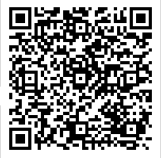 综合考核简历筛选合格的应聘人员均进入综合考核环节。 综合考核分笔试、初试、体检和复试等环节。由集团党委会择优确定拟聘人选。录用拟聘人员按干部任用程序完成公示、任前谈话等流程后，由相关企业完善入职手续。其他联系人及联系方式：李先生  023-63075678唐先生  023-63075694